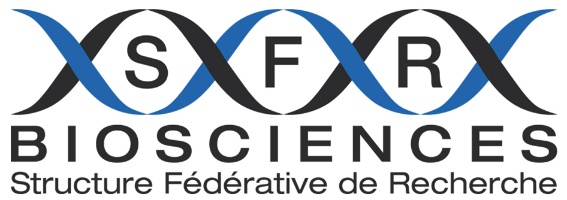 Citation de la SFR Biosciences sur les publicationsUn des moyens important d’évaluation de notre activité repose sur la production scientifique des équipes utilisatrices. Afin que notre travail apparaisse, il est essentiel que vous citiez dans vos publications au niveau des remerciements ou en co-auteurs, selon leurs implications, la SFR Biosciences, les plateaux et les personnels.Merci également d’informer les responsables des plateaux de ces publications lors de leur acceptation. - Phrase type : "We acknowledge the contribution of SFR Biosciences (UMS3444/CNRS, US8/Inserm, ENS de Lyon, UCBL) facilities : nom du/des plateaux (si souhaité : nom de/des personnels)" et/ou "the staff of - nom du/des plateaux, especially - nom du/des personnels, for their help xxx (précision si souhaité)".- en cas de signature, l'adresse à indiquer est : 
Univ Lyon, SFR Biosciences, UMS344/US8, CNRS, Inserm, ENS de Lyon, UCBL - 50 Avenue Tony Garnier, 69007 Lyon, France.